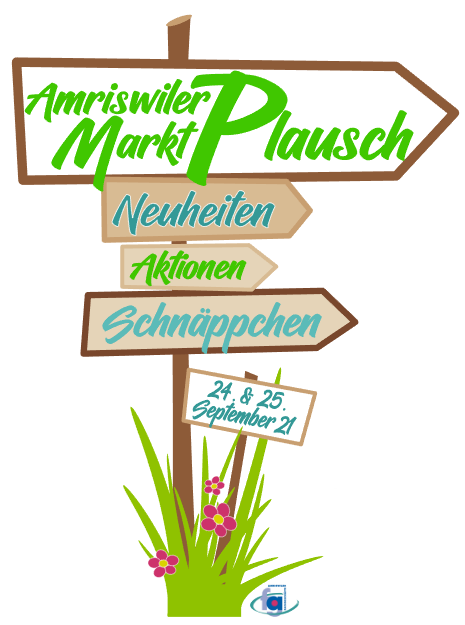 Anmeldetalon – 2. DurchführungFreitag, Samstag, 23. & 24. September 2022Details Teilnehmer / FirmaGewünschte Infrastruktur und DetailsPreise 2022: Der Event findet bei jedem Wetter statt. Aussteller sind selbst für Blachen / Windschutz verantwortlich. Im Preis inbegriffen sind Standmiete für beide Tage, Werbeaktivitäten, ein Bund Stempelkarten zum Verteilen an die Kundschaft und 100% Einsatz des OKs für diesen Event Sollten Sie wieder erwarten Ihre Anmeldung zurückziehen, behalten wir uns das Recht vor für Aufwände wie folgt Rechnung zu stellen: Absage bis 25. August 		ohne VerrechnungAbsage bis 8. September 	50% des TeilnehmerbeitragesAbsage ab 9. September 	100% des TeilnehmerbeitragesMit Ihrer Unterschrift bestätigen Sie Ihre Anmeldung und die Vorgaben des OKs einzuhalten, beziehungsweise umzusetzen. Schriftliche Anmeldung bitte bis spätestens 31. Juli 2022 an: Julia Helfenberger, Geschenk Art, Bahnhofstrasse 16, 8580 Amriswil, kontakt@geschenk-art.chFür Fragen: 071 411 81 01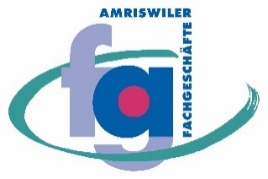 Vielen Dank für Ihre Anmeldung und Ihr Engagement für den Amriswiler Marktplausch.Das OK Amriswiler Markt-PlauschDiese Angaben werden genutzt für Werbeaktivitäten für den Amriswiler MarktplauschDiese Angaben werden genutzt für Werbeaktivitäten für den Amriswiler MarktplauschUnternehmen / VereinZusatzStrasse, Nr. PostfachPLZ / OrtTelefonMailWebsiteDiese Angaben dienen nur zu Organisationszwecken und werden nicht veröffentlicht: Diese Angaben dienen nur zu Organisationszwecken und werden nicht veröffentlicht: Kontaktperson: Mail direktTelefon direkt / MobileBitte geben Sie hier eine Nummer an, über die Sie auch während des Events erreichbar sind.Bitte geben Sie hier eine Nummer an, über die Sie auch während des Events erreichbar sind.Wir wünschen einen MarktstandStandmasse: 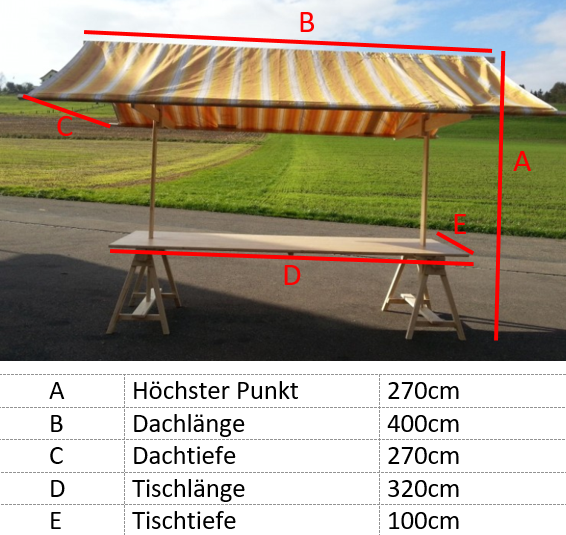 (symbolisches Bild)Anzahl       Im Falle von mehreren Ständen:        am selben Platz        unterschiedliche                         StandorteWir bringen einen eigenen Marktstand / Marktwagen / Zelt etc.Anzahl: Benötigter Platz:       m x       mPlatzierungswunsch, wird nach Möglichkeit berücksichtigt Vorgesehenes Rayon: Weinfelder- / Arboner- / Post- / Kirch- / Bahnhofstrasse / Radolfszellerplatz / ViehmarktplatzPlatzierungswunsch, wird nach Möglichkeit berücksichtigt Vorgesehenes Rayon: Weinfelder- / Arboner- / Post- / Kirch- / Bahnhofstrasse / Radolfszellerplatz / ViehmarktplatzPlatzierungswunsch, wird nach Möglichkeit berücksichtigt Vorgesehenes Rayon: Weinfelder- / Arboner- / Post- / Kirch- / Bahnhofstrasse / Radolfszellerplatz / ViehmarktplatzUnser Standplatz muss zwingend vor dem eigenen Geschäft seinUnser Standplatz muss zwingend vor dem eigenen Geschäft seinUnser Standplatz muss zwingend vor dem eigenen Geschäft seinWird nach Aufwand berechnet: Wird nach Aufwand berechnet: Wir benötigen Strom, Details: Wir benötigen Wasser, Details:Wir benötigen: Vorgesehene Highlights / Angebote / Aktivitäten etc.: Vorgesehene Highlights / Angebote / Aktivitäten etc.: Vorgesehene Highlights / Angebote / Aktivitäten etc.: Vorgesehene Highlights / Angebote / Aktivitäten etc.: Diese Angaben dienen der Platzierung und sollen die Vielfalt des Angebotes gewährleisten. Diese Angaben dienen der Platzierung und sollen die Vielfalt des Angebotes gewährleisten. Diese Angaben dienen der Platzierung und sollen die Vielfalt des Angebotes gewährleisten. Diese Angaben dienen der Platzierung und sollen die Vielfalt des Angebotes gewährleisten. Betriebszeiten obligatorisch: Freitag von 12 bis 19 Uhr, Samstag von 9 bis 16 Uhr. Verlängerte Öffnungszeiten nach individuellem Interesse / Bedarf werden begrüsst. Betriebszeiten obligatorisch: Freitag von 12 bis 19 Uhr, Samstag von 9 bis 16 Uhr. Verlängerte Öffnungszeiten nach individuellem Interesse / Bedarf werden begrüsst. Betriebszeiten obligatorisch: Freitag von 12 bis 19 Uhr, Samstag von 9 bis 16 Uhr. Verlängerte Öffnungszeiten nach individuellem Interesse / Bedarf werden begrüsst. Betriebszeiten obligatorisch: Freitag von 12 bis 19 Uhr, Samstag von 9 bis 16 Uhr. Verlängerte Öffnungszeiten nach individuellem Interesse / Bedarf werden begrüsst. Symbolischer Beitrag für AFG-MitgliederCHF50Freundschaftspreis für Mitglieder Gewerbeverein AmriswilCHF 100Nicht Mitglieder / „Zuzüger für den Event“CHF150Food& Beverage StändeCHF 200Amriswiler VereineCHF 50Zweiter Marktstand am gleichen StandortCHF 50Zweiter Marktstand an einem anderen StandortCHF 100Ihre AnmerkungenOrt / DatumUnterschriftJulia HelfenbergerPascal ZurbuchenRoli GeigerSandra DieboldBea IubattiGeschenk ArtBahnhofstrasse 168580 Amriswil071 411 81 01Optiker SvecRennweg 58580 Amriswil071 411 75 18computerfritz.chRomanshornerstr.  228580 Amriswil071 566 10 15vinofeelMarktplatz 28580 Amriswil071 412 71 00Mode BöschBahnhofstrasse 128580071 411 10 23